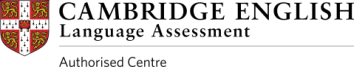 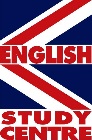     CAMBRIDGE ENGLISH Examinations PBEnglish Study Centre: CENTRE N° IT 692 – CATANIAVia Trieste 46 - 95127 Catania – Tel.: 095 7222393  Si prega di riempire la tabella sottostante IN STAMPATELLO, in TUTTE le sue parti, inserendo un carattere per casella. Lasciare uno spazio vuoto fra i nomi e i cognomi quando sono separati, (ad es. LA  ROSA vs LAROSA; ANNA  MARIA vs ANNAMARIA).Si prega di leggere attentamente quanto segue e di firmare:Il pagamento della quota d’iscrizione può essere effettuato attraverso le seguenti modalità:Contanti o Assegno Non Trasferibile presso la nostra sede.Bonifico bancario al conto corrente bancario n° 100000008125 intestato a English Study Centre s.n.c., intrattenuto presso la Banca Intesa San Paolo Spa, filiale di Catania, Corso Italia, 91, IBAN IT41N0306916900100000008125 specificando nella causale: Nome e Cognome del candidato, nome dell’esame e data della sessione. Inviare successivamente copia del bonifico e scansione del presente modulo d’iscrizione con relativa Informativa sulla privacy, all’indirizzo: esami@englishstudycentre.eu
Attenzione: moduli inviati ad email diverse da esami@englishstudycentre.eu non verranno presi in considerazione.Si ricorda di riportare il nome/i di battesimo che risulta/no dalla carta d’identità. Una volta rilasciati, i certificati non potranno essere modificati.Le prove orali per gli esami possono svolgersi fino a una settimana prima o dopo la data delle prove scritte.I certificati arriveranno circa sette settimane dopo la data delle prove scritte, e devono essere ritirati presso il centro esami dai genitori del candidato o chi ne fa le veci. Per questione di sicurezza, i certificati non vengono spediti.Gli elaborati verranno inviati all’Università di Cambridge per la correzione, rimarranno proprietà di Cambridge English e non potranno in alcun modo essere visionati.Si raccomanda ai genitori la massima puntualità. I candidati dovranno presentarsi 15 minuti prima dell’inizio del test.I genitori dovranno fornire ai bambini una matita, una gomma e i seguenti colori (a matita o pennarelli): rosso, arancione, giallo, verde, blu, viola, rosa, grigio, marrone, nero.Non è possibile trasferire l’ iscrizione da una sessione ad un’altra o da un livello di esami ad un altro.La liberatoria per la c.d. Legge sulla Privacy va firmata da un genitore qualora il candidato fosse minorenne.Se il candidato avesse bisogno di assistenza speciale durante la sessione dovuta a difficoltà visive o motorie, deve avvertire il centro al momento dell’iscrizione. Verranno adottate le misure “Special arrangements” prescritte da Cambridge English.Consenso al trattamento di dati sensibili (D. Lgs. N. 196/2003)Il/la sottoscritto/a …………………………………………… genitore del/la candidato/a …………………………………………………………………..dichiara di essere edotto, ai sensi del D.Lgs. 196/2003 (c.d. legge sulla privacy) e successive modifiche, che i dati personali contenuti nell’iscrizione, necessari per la registrazione dello studente, potranno essere utilizzati per gli scopi consentiti dalla legge. Pertanto tali dati potranno essere comunicati a terzi, nel caso specifico esclusivamente all’University of Cambridge ESOL Examinations. In relazione a quanto sopra, il sottoscritto autorizza il trattamento dei dati sopra richiamati, impegnandosi a comunicare tempestivamente ogni variazione degli stessi.Data: _______________________________	FIRMA _______________________________________________________________________-------------------------------------------------------------------non scrivere qui sotto, area a cura English Study Centre--------------------------------------------------------------------Livello Esame (da cerchiare)Livello Esame (da cerchiare)Livello Esame (da cerchiare)Livello Esame (da cerchiare)Livello Esame (da cerchiare)Livello Esame (da cerchiare)STARTERSSTARTERSSTARTERSSTARTERSSTARTERSSTARTERSSTARTERSSTARTERSSTARTERSSTARTERSMOVERSMOVERSMOVERSMOVERSMOVERSMOVERSMOVERSMOVERSMOVERSMOVERSMOVERSFLYERSFLYERSFLYERSFLYERSFLYERSFLYERSFLYERSFLYERSFLYERSFLYERSFLYERSData della sessione:  (gg|mm|anno):     g  | g  | m | m | a  | n  | n  | o  Data della sessione:  (gg|mm|anno):     g  | g  | m | m | a  | n  | n  | o  Data della sessione:  (gg|mm|anno):     g  | g  | m | m | a  | n  | n  | o  Data della sessione:  (gg|mm|anno):     g  | g  | m | m | a  | n  | n  | o  Data della sessione:  (gg|mm|anno):     g  | g  | m | m | a  | n  | n  | o  Data della sessione:  (gg|mm|anno):     g  | g  | m | m | a  | n  | n  | o  Data della sessione:  (gg|mm|anno):     g  | g  | m | m | a  | n  | n  | o  Data della sessione:  (gg|mm|anno):     g  | g  | m | m | a  | n  | n  | o  Data della sessione:  (gg|mm|anno):     g  | g  | m | m | a  | n  | n  | o  Data della sessione:  (gg|mm|anno):     g  | g  | m | m | a  | n  | n  | o  Data della sessione:  (gg|mm|anno):     g  | g  | m | m | a  | n  | n  | o  Data della sessione:  (gg|mm|anno):     g  | g  | m | m | a  | n  | n  | o  Data della sessione:  (gg|mm|anno):     g  | g  | m | m | a  | n  | n  | o  Data della sessione:  (gg|mm|anno):     g  | g  | m | m | a  | n  | n  | o  Data della sessione:  (gg|mm|anno):     g  | g  | m | m | a  | n  | n  | o  Data della sessione:  (gg|mm|anno):     g  | g  | m | m | a  | n  | n  | o  Data della sessione:  (gg|mm|anno):     g  | g  | m | m | a  | n  | n  | o  Data della sessione:  (gg|mm|anno):     g  | g  | m | m | a  | n  | n  | o  Data della sessione:  (gg|mm|anno):     g  | g  | m | m | a  | n  | n  | o  Data della sessione:  (gg|mm|anno):     g  | g  | m | m | a  | n  | n  | o  Data della sessione:  (gg|mm|anno):     g  | g  | m | m | a  | n  | n  | o  Data della sessione:  (gg|mm|anno):     g  | g  | m | m | a  | n  | n  | o  Data della sessione:  (gg|mm|anno):     g  | g  | m | m | a  | n  | n  | o  Data della sessione:  (gg|mm|anno):     g  | g  | m | m | a  | n  | n  | o  Data della sessione:  (gg|mm|anno):     g  | g  | m | m | a  | n  | n  | o  Data della sessione:  (gg|mm|anno):     g  | g  | m | m | a  | n  | n  | o  Data della sessione:  (gg|mm|anno):     g  | g  | m | m | a  | n  | n  | o  Data della sessione:  (gg|mm|anno):     g  | g  | m | m | a  | n  | n  | o  Data della sessione:  (gg|mm|anno):     g  | g  | m | m | a  | n  | n  | o  Data della sessione:  (gg|mm|anno):     g  | g  | m | m | a  | n  | n  | o  Data della sessione:  (gg|mm|anno):     g  | g  | m | m | a  | n  | n  | o  Data della sessione:  (gg|mm|anno):     g  | g  | m | m | a  | n  | n  | o  Data della sessione:  (gg|mm|anno):     g  | g  | m | m | a  | n  | n  | o  Data della sessione:  (gg|mm|anno):     g  | g  | m | m | a  | n  | n  | o  Data della sessione:  (gg|mm|anno):     g  | g  | m | m | a  | n  | n  | o  Data della sessione:  (gg|mm|anno):     g  | g  | m | m | a  | n  | n  | o  Data della sessione:  (gg|mm|anno):     g  | g  | m | m | a  | n  | n  | o  Data della sessione:  (gg|mm|anno):     g  | g  | m | m | a  | n  | n  | o  Cognome:Nome:Luogo di nascita________________________Data di nascita (gg|mm|anno):    g  | g  | m | m | a  | n  | n  | o  Luogo di nascita________________________Data di nascita (gg|mm|anno):    g  | g  | m | m | a  | n  | n  | o  Luogo di nascita________________________Data di nascita (gg|mm|anno):    g  | g  | m | m | a  | n  | n  | o  Luogo di nascita________________________Data di nascita (gg|mm|anno):    g  | g  | m | m | a  | n  | n  | o  Luogo di nascita________________________Data di nascita (gg|mm|anno):    g  | g  | m | m | a  | n  | n  | o  Luogo di nascita________________________Data di nascita (gg|mm|anno):    g  | g  | m | m | a  | n  | n  | o  Luogo di nascita________________________Data di nascita (gg|mm|anno):    g  | g  | m | m | a  | n  | n  | o  Luogo di nascita________________________Data di nascita (gg|mm|anno):    g  | g  | m | m | a  | n  | n  | o  Luogo di nascita________________________Data di nascita (gg|mm|anno):    g  | g  | m | m | a  | n  | n  | o  Luogo di nascita________________________Data di nascita (gg|mm|anno):    g  | g  | m | m | a  | n  | n  | o  Luogo di nascita________________________Data di nascita (gg|mm|anno):    g  | g  | m | m | a  | n  | n  | o  Luogo di nascita________________________Data di nascita (gg|mm|anno):    g  | g  | m | m | a  | n  | n  | o  Luogo di nascita________________________Data di nascita (gg|mm|anno):    g  | g  | m | m | a  | n  | n  | o  Luogo di nascita________________________Data di nascita (gg|mm|anno):    g  | g  | m | m | a  | n  | n  | o  Luogo di nascita________________________Data di nascita (gg|mm|anno):    g  | g  | m | m | a  | n  | n  | o  Luogo di nascita________________________Data di nascita (gg|mm|anno):    g  | g  | m | m | a  | n  | n  | o  Luogo di nascita________________________Data di nascita (gg|mm|anno):    g  | g  | m | m | a  | n  | n  | o  Luogo di nascita________________________Data di nascita (gg|mm|anno):    g  | g  | m | m | a  | n  | n  | o  Luogo di nascita________________________Data di nascita (gg|mm|anno):    g  | g  | m | m | a  | n  | n  | o  Luogo di nascita________________________Data di nascita (gg|mm|anno):    g  | g  | m | m | a  | n  | n  | o  Luogo di nascita________________________Data di nascita (gg|mm|anno):    g  | g  | m | m | a  | n  | n  | o  Luogo di nascita________________________Data di nascita (gg|mm|anno):    g  | g  | m | m | a  | n  | n  | o  Luogo di nascita________________________Data di nascita (gg|mm|anno):    g  | g  | m | m | a  | n  | n  | o  Luogo di nascita________________________Data di nascita (gg|mm|anno):    g  | g  | m | m | a  | n  | n  | o  Luogo di nascita________________________Data di nascita (gg|mm|anno):    g  | g  | m | m | a  | n  | n  | o  Luogo di nascita________________________Data di nascita (gg|mm|anno):    g  | g  | m | m | a  | n  | n  | o  Luogo di nascita________________________Data di nascita (gg|mm|anno):    g  | g  | m | m | a  | n  | n  | o  Luogo di nascita________________________Data di nascita (gg|mm|anno):    g  | g  | m | m | a  | n  | n  | o  Luogo di nascita________________________Data di nascita (gg|mm|anno):    g  | g  | m | m | a  | n  | n  | o  Luogo di nascita________________________Data di nascita (gg|mm|anno):    g  | g  | m | m | a  | n  | n  | o  Luogo di nascita________________________Data di nascita (gg|mm|anno):    g  | g  | m | m | a  | n  | n  | o  Luogo di nascita________________________Data di nascita (gg|mm|anno):    g  | g  | m | m | a  | n  | n  | o  Luogo di nascita________________________Data di nascita (gg|mm|anno):    g  | g  | m | m | a  | n  | n  | o  Luogo di nascita________________________Data di nascita (gg|mm|anno):    g  | g  | m | m | a  | n  | n  | o  Luogo di nascita________________________Data di nascita (gg|mm|anno):    g  | g  | m | m | a  | n  | n  | o  Luogo di nascita________________________Data di nascita (gg|mm|anno):    g  | g  | m | m | a  | n  | n  | o  Luogo di nascita________________________Data di nascita (gg|mm|anno):    g  | g  | m | m | a  | n  | n  | o  Luogo di nascita________________________Data di nascita (gg|mm|anno):    g  | g  | m | m | a  | n  | n  | o  Sesso: M  -  FSesso: M  -  FSesso: M  -  FSesso: M  -  FSesso: M  -  FSesso: M  -  FSesso: M  -  FSesso: M  -  FSesso: M  -  FSesso: M  -  FSesso: M  -  FSesso: M  -  FSesso: M  -  FSesso: M  -  FSesso: M  -  FSesso: M  -  FSesso: M  -  FSesso: M  -  FSesso: M  -  FSesso: M  -  FSesso: M  -  FSesso: M  -  FSesso: M  -  FSesso: M  -  FSesso: M  -  FSesso: M  -  FSesso: M  -  FSesso: M  -  FSesso: M  -  FSesso: M  -  FSesso: M  -  FSesso: M  -  FSesso: M  -  FSesso: M  -  FSesso: M  -  FSesso: M  -  FSesso: M  -  FSesso: M  -  FCodice fiscale:Codice fiscale:Via:…………………………………………………………………………..…………………………………………………………………….………..N.……...……..……CAP:…..……..……………Città:………..........................................................................Provincia:..................Tel/cell: ……………………………………….…..………….…………………………….Email: Scuola/Insegnante …………………………………………………………………...……………………………………………………………………………………………………………………Via:…………………………………………………………………………..…………………………………………………………………….………..N.……...……..……CAP:…..……..……………Città:………..........................................................................Provincia:..................Tel/cell: ……………………………………….…..………….…………………………….Email: Scuola/Insegnante …………………………………………………………………...……………………………………………………………………………………………………………………Via:…………………………………………………………………………..…………………………………………………………………….………..N.……...……..……CAP:…..……..……………Città:………..........................................................................Provincia:..................Tel/cell: ……………………………………….…..………….…………………………….Email: Scuola/Insegnante …………………………………………………………………...……………………………………………………………………………………………………………………Via:…………………………………………………………………………..…………………………………………………………………….………..N.……...……..……CAP:…..……..……………Città:………..........................................................................Provincia:..................Tel/cell: ……………………………………….…..………….…………………………….Email: Scuola/Insegnante …………………………………………………………………...……………………………………………………………………………………………………………………Via:…………………………………………………………………………..…………………………………………………………………….………..N.……...……..……CAP:…..……..……………Città:………..........................................................................Provincia:..................Tel/cell: ……………………………………….…..………….…………………………….Email: Scuola/Insegnante …………………………………………………………………...……………………………………………………………………………………………………………………Via:…………………………………………………………………………..…………………………………………………………………….………..N.……...……..……CAP:…..……..……………Città:………..........................................................................Provincia:..................Tel/cell: ……………………………………….…..………….…………………………….Email: Scuola/Insegnante …………………………………………………………………...……………………………………………………………………………………………………………………Via:…………………………………………………………………………..…………………………………………………………………….………..N.……...……..……CAP:…..……..……………Città:………..........................................................................Provincia:..................Tel/cell: ……………………………………….…..………….…………………………….Email: Scuola/Insegnante …………………………………………………………………...……………………………………………………………………………………………………………………Via:…………………………………………………………………………..…………………………………………………………………….………..N.……...……..……CAP:…..……..……………Città:………..........................................................................Provincia:..................Tel/cell: ……………………………………….…..………….…………………………….Email: Scuola/Insegnante …………………………………………………………………...……………………………………………………………………………………………………………………Via:…………………………………………………………………………..…………………………………………………………………….………..N.……...……..……CAP:…..……..……………Città:………..........................................................................Provincia:..................Tel/cell: ……………………………………….…..………….…………………………….Email: Scuola/Insegnante …………………………………………………………………...……………………………………………………………………………………………………………………Via:…………………………………………………………………………..…………………………………………………………………….………..N.……...……..……CAP:…..……..……………Città:………..........................................................................Provincia:..................Tel/cell: ……………………………………….…..………….…………………………….Email: Scuola/Insegnante …………………………………………………………………...……………………………………………………………………………………………………………………Via:…………………………………………………………………………..…………………………………………………………………….………..N.……...……..……CAP:…..……..……………Città:………..........................................................................Provincia:..................Tel/cell: ……………………………………….…..………….…………………………….Email: Scuola/Insegnante …………………………………………………………………...……………………………………………………………………………………………………………………Via:…………………………………………………………………………..…………………………………………………………………….………..N.……...……..……CAP:…..……..……………Città:………..........................................................................Provincia:..................Tel/cell: ……………………………………….…..………….…………………………….Email: Scuola/Insegnante …………………………………………………………………...……………………………………………………………………………………………………………………Via:…………………………………………………………………………..…………………………………………………………………….………..N.……...……..……CAP:…..……..……………Città:………..........................................................................Provincia:..................Tel/cell: ……………………………………….…..………….…………………………….Email: Scuola/Insegnante …………………………………………………………………...……………………………………………………………………………………………………………………Via:…………………………………………………………………………..…………………………………………………………………….………..N.……...……..……CAP:…..……..……………Città:………..........................................................................Provincia:..................Tel/cell: ……………………………………….…..………….…………………………….Email: Scuola/Insegnante …………………………………………………………………...……………………………………………………………………………………………………………………Via:…………………………………………………………………………..…………………………………………………………………….………..N.……...……..……CAP:…..……..……………Città:………..........................................................................Provincia:..................Tel/cell: ……………………………………….…..………….…………………………….Email: Scuola/Insegnante …………………………………………………………………...……………………………………………………………………………………………………………………Via:…………………………………………………………………………..…………………………………………………………………….………..N.……...……..……CAP:…..……..……………Città:………..........................................................................Provincia:..................Tel/cell: ……………………………………….…..………….…………………………….Email: Scuola/Insegnante …………………………………………………………………...……………………………………………………………………………………………………………………Via:…………………………………………………………………………..…………………………………………………………………….………..N.……...……..……CAP:…..……..……………Città:………..........................................................................Provincia:..................Tel/cell: ……………………………………….…..………….…………………………….Email: Scuola/Insegnante …………………………………………………………………...……………………………………………………………………………………………………………………Via:…………………………………………………………………………..…………………………………………………………………….………..N.……...……..……CAP:…..……..……………Città:………..........................................................................Provincia:..................Tel/cell: ……………………………………….…..………….…………………………….Email: Scuola/Insegnante …………………………………………………………………...……………………………………………………………………………………………………………………Via:…………………………………………………………………………..…………………………………………………………………….………..N.……...……..……CAP:…..……..……………Città:………..........................................................................Provincia:..................Tel/cell: ……………………………………….…..………….…………………………….Email: Scuola/Insegnante …………………………………………………………………...……………………………………………………………………………………………………………………Via:…………………………………………………………………………..…………………………………………………………………….………..N.……...……..……CAP:…..……..……………Città:………..........................................................................Provincia:..................Tel/cell: ……………………………………….…..………….…………………………….Email: Scuola/Insegnante …………………………………………………………………...……………………………………………………………………………………………………………………Via:…………………………………………………………………………..…………………………………………………………………….………..N.……...……..……CAP:…..……..……………Città:………..........................................................................Provincia:..................Tel/cell: ……………………………………….…..………….…………………………….Email: Scuola/Insegnante …………………………………………………………………...……………………………………………………………………………………………………………………Via:…………………………………………………………………………..…………………………………………………………………….………..N.……...……..……CAP:…..……..……………Città:………..........................................................................Provincia:..................Tel/cell: ……………………………………….…..………….…………………………….Email: Scuola/Insegnante …………………………………………………………………...……………………………………………………………………………………………………………………Via:…………………………………………………………………………..…………………………………………………………………….………..N.……...……..……CAP:…..……..……………Città:………..........................................................................Provincia:..................Tel/cell: ……………………………………….…..………….…………………………….Email: Scuola/Insegnante …………………………………………………………………...……………………………………………………………………………………………………………………Via:…………………………………………………………………………..…………………………………………………………………….………..N.……...……..……CAP:…..……..……………Città:………..........................................................................Provincia:..................Tel/cell: ……………………………………….…..………….…………………………….Email: Scuola/Insegnante …………………………………………………………………...……………………………………………………………………………………………………………………Via:…………………………………………………………………………..…………………………………………………………………….………..N.……...……..……CAP:…..……..……………Città:………..........................................................................Provincia:..................Tel/cell: ……………………………………….…..………….…………………………….Email: Scuola/Insegnante …………………………………………………………………...……………………………………………………………………………………………………………………Via:…………………………………………………………………………..…………………………………………………………………….………..N.……...……..……CAP:…..……..……………Città:………..........................................................................Provincia:..................Tel/cell: ……………………………………….…..………….…………………………….Email: Scuola/Insegnante …………………………………………………………………...……………………………………………………………………………………………………………………Via:…………………………………………………………………………..…………………………………………………………………….………..N.……...……..……CAP:…..……..……………Città:………..........................................................................Provincia:..................Tel/cell: ……………………………………….…..………….…………………………….Email: Scuola/Insegnante …………………………………………………………………...……………………………………………………………………………………………………………………Via:…………………………………………………………………………..…………………………………………………………………….………..N.……...……..……CAP:…..……..……………Città:………..........................................................................Provincia:..................Tel/cell: ……………………………………….…..………….…………………………….Email: Scuola/Insegnante …………………………………………………………………...……………………………………………………………………………………………………………………Via:…………………………………………………………………………..…………………………………………………………………….………..N.……...……..……CAP:…..……..……………Città:………..........................................................................Provincia:..................Tel/cell: ……………………………………….…..………….…………………………….Email: Scuola/Insegnante …………………………………………………………………...……………………………………………………………………………………………………………………Via:…………………………………………………………………………..…………………………………………………………………….………..N.……...……..……CAP:…..……..……………Città:………..........................................................................Provincia:..................Tel/cell: ……………………………………….…..………….…………………………….Email: Scuola/Insegnante …………………………………………………………………...……………………………………………………………………………………………………………………Via:…………………………………………………………………………..…………………………………………………………………….………..N.……...……..……CAP:…..……..……………Città:………..........................................................................Provincia:..................Tel/cell: ……………………………………….…..………….…………………………….Email: Scuola/Insegnante …………………………………………………………………...……………………………………………………………………………………………………………………Via:…………………………………………………………………………..…………………………………………………………………….………..N.……...……..……CAP:…..……..……………Città:………..........................................................................Provincia:..................Tel/cell: ……………………………………….…..………….…………………………….Email: Scuola/Insegnante …………………………………………………………………...……………………………………………………………………………………………………………………Via:…………………………………………………………………………..…………………………………………………………………….………..N.……...……..……CAP:…..……..……………Città:………..........................................................................Provincia:..................Tel/cell: ……………………………………….…..………….…………………………….Email: Scuola/Insegnante …………………………………………………………………...……………………………………………………………………………………………………………………Via:…………………………………………………………………………..…………………………………………………………………….………..N.……...……..……CAP:…..……..……………Città:………..........................................................................Provincia:..................Tel/cell: ……………………………………….…..………….…………………………….Email: Scuola/Insegnante …………………………………………………………………...……………………………………………………………………………………………………………………Via:…………………………………………………………………………..…………………………………………………………………….………..N.……...……..……CAP:…..……..……………Città:………..........................................................................Provincia:..................Tel/cell: ……………………………………….…..………….…………………………….Email: Scuola/Insegnante …………………………………………………………………...……………………………………………………………………………………………………………………Via:…………………………………………………………………………..…………………………………………………………………….………..N.……...……..……CAP:…..……..……………Città:………..........................................................................Provincia:..................Tel/cell: ……………………………………….…..………….…………………………….Email: Scuola/Insegnante …………………………………………………………………...……………………………………………………………………………………………………………………Via:…………………………………………………………………………..…………………………………………………………………….………..N.……...……..……CAP:…..……..……………Città:………..........................................................................Provincia:..................Tel/cell: ……………………………………….…..………….…………………………….Email: Scuola/Insegnante …………………………………………………………………...……………………………………………………………………………………………………………………Via:…………………………………………………………………………..…………………………………………………………………….………..N.……...……..……CAP:…..……..……………Città:………..........................................................................Provincia:..................Tel/cell: ……………………………………….…..………….…………………………….Email: Scuola/Insegnante …………………………………………………………………...……………………………………………………………………………………………………………………ContanteBonificoAssegno